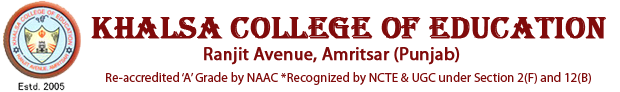 GUIDANCE AND COUNSELING CELLInstitution has Guidance and Counseling Cell. It provides different counseling services such as academic, career, personal and health services through conducting counseling sessions. The cell has sufficient literature in the form of employment news, advertisement in various newspapers and is attached with the psychology laboratory. 	Members:Dr. Satnam Kaur JohalMs. Pooja Sharma